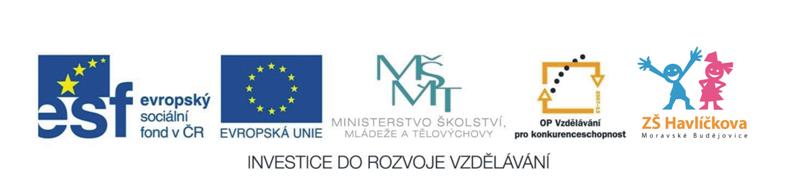 Kyseliny a zásady kolem nás,měření pH1. Laboratorní  práce – měření pHúkol: Urči pH různých látek pomocí univerzálního indikátorového papírku a pH metru.                            pomůcky: zkumavky, kádinky, pH papírky, pH metr, vzorky různých látek z běžného života                        (ocet, slaná voda, sladká voda, sirup, mléko, sodovka, minerálka, ovoce, zelenina,…)   postup: 1. Do zkumavky nebo kádinky si připravíme vzorky látek z denního života nebo vzorky                         chemických látek, případně si připravíme vlastní vzorky z ovoce nebo zeleniny.                    2. V každé zkumavce ovlhčíme indikátorový papírek a porovnáme barvu indikátorového                         papírku s barevnou pH stupnicí (najdeme ji na krabičce) a určíme přibližné                        hodnoty pH jednotlivých vzorků.                    3. Výsledky zapíšeme do tabulky.                    4. Vybarvíme pH stupnici podle krabičky pH papírků.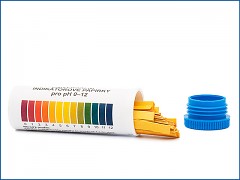                     5. Společně s vyučující změříme pH některých vzorků.pH stupnice:výsledky pozorování:závěr:2. Kyseliny a zásady kolem násPodle obrázku rozliš kyselé a zásadité látky a vypiš je do tabulky.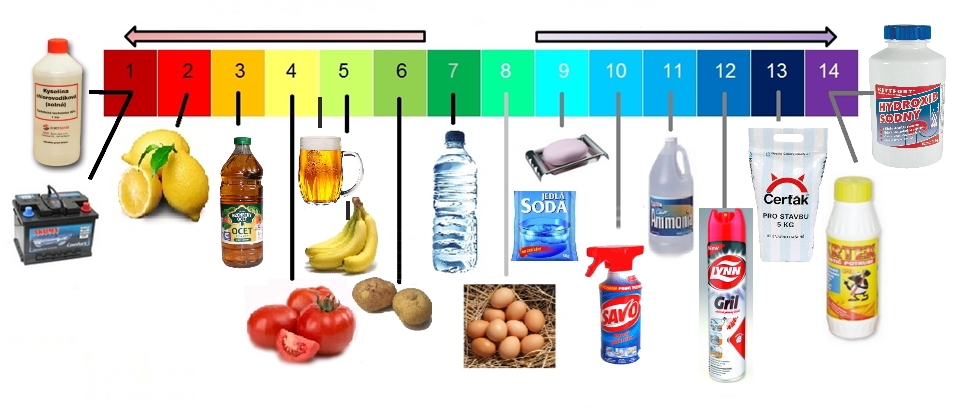 V tabulce jsou různé tělní tekutiny a jejich hodnoty pH. Doplň, zda je tekutina kyselá, neutrální nebo zásaditá.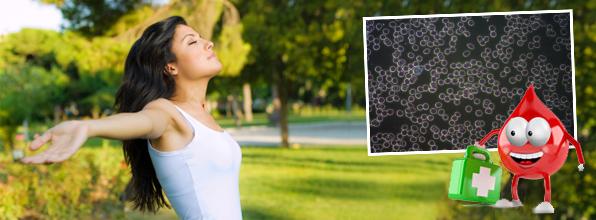 Zdroje obrázků:http://www.ucebnipomucky.net/deploy/img/products/1099/tn_1099.jpghttp://vivianbchin.files.wordpress.com/2012/10/ph-scale.jpghttp://www.chemistmag.com/portal/wp-content/uploads/2011/11/MBI-pH-Meter-model-3D.jpghttp://akvatechnika.sweb.cz/pHPenRuwal/p3a.jpghttp://www.slevova.cz/images/deal_images/2012/05/large_3521.jpghttp://www.namir.cz/13011-18275-large/neudorff-pudni-ph-test.jpgsilně kyselésilně kyselésilně kyselésilně kyselésilně kyselésilně kyseléslabě kyseléslabě kyseléslabě kyseléslabě kyseléslabě kyseléslabě kyseléslabě kyseléslabě kyseléneutrálníneutrálníneutrálníneutrálníslabě zásaditéslabě zásaditéslabě zásaditéslabě zásaditéslabě zásaditéslabě zásaditésilně zásaditésilně zásaditésilně zásaditésilně zásaditésilně zásaditésilně zásaditébarvapH012345   6   67   8   8   8910111213látkapřibližné pHpHlátkapřibližné pHpHkyselé látkyzásadité látky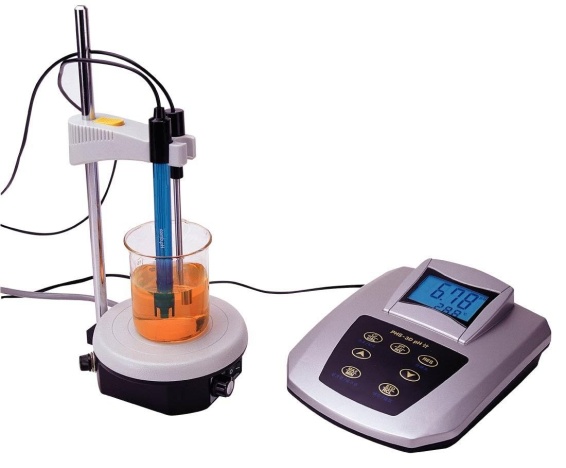 K přesnému měření pH v chemických laboratořích používáme speciální přístroje, pH metry.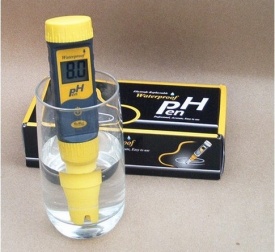 tělní tekutinapH tekutinyTekutina je …krev7,1 – 7,3sliny5,8 – 6,9žaludeční šťáva2moč5,5 – 6,5slzy7,3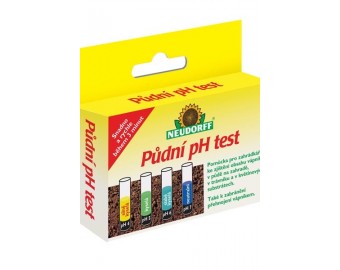 pot3,8 – 6,8